Rockdale Partners in PreventionAgendaApril 12th, 202310:30 ZoomIntroductions- Sabrina Holmes (Youth-Serving Organization), Brenda Ernest (Courts), Sergeant Peggy Franklin (Law Enforcement), Jennifer Wilds (Gov’t), Carol Treible, Tiffany Cuthbert, Terrie Moore2. Purpose of Workgroup & MOU’s-Quick reviewDBHDD Approved Goals and Strategies- Reduce NMUPD 9-20 (PreVenture and Safe Storage/Disposal)Reduce Access to Alcohol 9-20 (PreVenture and Parents Who Host)Reduce Binge Drinking 18-25 (Prime for Life-Environmental)2A’s and an R for nicotine use at all public events\ Check out our current billboard. Tiffany Cuthbert- shared the current billboard in both English and Spanish- located between Salem Road and Almon Road.Talk They Hear You Ads in two languages.Tiffany Cuthbert- Current ad targeted to parents in English and Spanish 3. Strategic Prevention Framework-Assessment: What does Underage Drinking look like in Rockdale? Evaluator Feedback-March 18 Parent Academy- https://forms.gle/EYWLrRaQkhfUWbbr9-Project Director Insights-March 20 week-Roll Calling meeting with Conyers PD-T.MooreCommunity Readiness Survey-Current Status Due 4/28Mandatory Training-Macon April 17 & 18The team will distribute a CPAW member survey link via email.4. Today’s Focus-What’s Happening with Our Partners? How Can We Help?Health Dept:Courts:Brenda Ernest- The Court is thinking about the youth of parents in Accountability Courts. Brenda also asked what this group could do to help address the impact of substance misuse on this vulnerable population.Schools: Viewpoint: 	Jennifer Wilds- She is working with the school to develop something for mental health awareness month to discuss test anxiety and mental health. She will keep DPI posted on planning meetings to discuss further, and DPI could provide materials such as fidget spinners, bracelets, etc. DFC:Viewpoint:NAMI and Stepping Up: Mary Lou- May 19th “Peace Under the Pavilion.” DPI will attend.Sheriff’s Athletic League:-Sabrina Holmes- Summer Camp- June 5th – July 15th (7–12-year-olds) at Conyers First Baptist   Church	 -G’s and Gems training session on leadership skills and the judicial system	Law Enforcement:            Sergeant Franklin- DEA take back day at Walgreens (GA 20 north and Sigman Road) from 10 am-2 pm on April 22nd.DPI: https://ScreenagersDPIAtlantaPremiere.eventbrite.com	DPI is hosting in the Atlanta area- on April 24th from 6:30-8:30RCPS requests support for vaping efforts: Positive Social Norms Ads Under Creation Tiffany Cuthbert- Tiffany has developed positive, inclusive messages and shared them with the committee. Upon DBHDD approval, DPI will print the posters for middle and high schools. The committee requested copies for their locations. A1. Goal OnePreVenture Update- Progress-Permission Forms out Safe Storage and Disposal- Billboard,  Deterra Bags-Proposing to distribute at Parent AcademyCommunity events? DEA Takeback? SitesA2. Goal TwoPreVenture (RCPS)-Screening Ongoing-Scheduling GroupsDPI is screening at Alpha. The team has screened 23 kids and has enough participants to begin groups. Social Availability Parents Who Host and Building Awareness-Parent Survey-EvaluatorCarol Treible- 26 participants with students ages 10-20 years old, and 19 of the respondents had younger students.Is underage drinking a large problem in the community?Nine responded that it was extremely small, 17 said moderate, and 0 said it was a large problem. The ease of obtaining alcoholSix responded it was extremely easy, 17 said moderate, and three said it was extremely difficult. The last time parents talked to their youth about alcohol use.Six responded that they had never done so, seven said they had in the past 30 days, 12 said within the last year, and one stated it had been over a year.Where do youth consume alcohol? Twelve responded within their own homes alone, 14 said at other friends’ homes, two at restaurants and bars, 6 said within parks or public locations, 6 said private properties, and four responded on school property. Do you know parents or other adults who host parties? Twenty-three responded, “Definitely not,” nine said, “Not sure,” and one said, “Definitely yes.”Main things the parents who like to seeSpeakers at the high schools talk to parents and students about underage drinking and other risky behaviors.If students are drinking or having risky behavior, what can parents do to get their students to stop? Roll Call MeetingsTerrie Moore- Roll call with everyone on patrol for two different role calls over the four various shifts. Encourage the officers to continue with their enforcement. Informed them of the Prime for Life program to help reduce fines and community services.Some of the takeaways include:All officers had Narcan in their vests.Officers couldn’t remember the last time there was an alcohol or underage drinking party or issue.They are encountering more marijuana use in the public eye.Hot Spots with concern are the AMC movie theater- breaking up a lot of fighting between youth and other disruptions. Meth and prescription drugs are back on the rise. Consider some emerging trends. In 2014, numbers looked different with alcohol and marijuana.18% of high schools in 2014 reported using alcohol within the last 30 days. In 2022, the rate for high school 30-ol use was 8%. The goal is to sustain this reduction. Marijuana use was 17% in 2014, and in 2022 was 8%. Methamphetamine was 4% in 2014 and 5% now. Brenda Ernest- Methamphetamine was always the first drug of choice in drug court cases. That population indicates beginning methamphetamine use from 12-13 years old. The courts have seen a trend from marijuana use to methamphetamine use. Among this population, IV drug use begins before the age of 18. There was an uprise in fentanyl due to accessibility and affordability. A3. Goal ThreePrime for Life-Training Continues-Third SaturdayThanks to Jim Morton and Grit and Grace for the generous use of space.This Saturday’s group is at ARC’s location.Next Meeting: Second Tuesdays @ 10:30-May 9th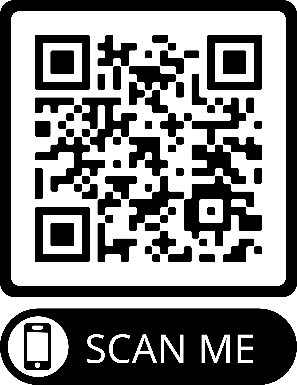 